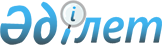 "2018-2020 жылдарға арналған Қызылжар ауданының Қызылжар ауылдық округінің бюджеті туралы" Солтүстік Қазақстан облысы Қызылжар аудандық мәслихатының 2017 жылғы 25 желтоқсандағы № 22/15 шешіміне өзгерістер мен толықтыру енгізу туралыСолтүстік Қазақстан облысы Қызылжар ауданы мәслихатының 2018 жылғы 29 наурыздағы № 25/11 шешімі. Солтүстік Қазақстан облысының Әділет департаментінде 2018 жылғы 11 сәуірде № 4652 болып тіркелді
      Қазақстан Республикасының 2008 жылғы 4 желтоқсандағы Бюджет кодексінің 106, 109-1-баптарына, "Қазақстан Республикасындағы жергілікті мемлекеттік басқару және өзін-өзі басқару туралы" Қазақстан Республикасының 2001 жылғы 23 қаңтардағы Заңының 6-бабына сәйкес Солтүстік Қазақстан облысының Қызылжар аудандық мәслихаты ШЕШТІ:
      1. "2018-2020 жылдарға арналған Қызылжар аудандық Қызылжар ауылдық округінің бюджеті туралы" Солтүстік Қазақстан облысы Қызылжар ауданының мәслихаттың 2017 жылғы 25 желтоқсандағы № 22/15 шешіміне (2018 жылғы 29 қаңтарда Қазақстан Республикасы нормативтік құқықтық актілерінің эталондық бақылау банкінде жарияланды, нормативтік құқықтық актілерді мемлекеттік тіркеу тізілімінде № 4519 болып тіркелді) келесі өзгерістер мен толықтыру енгізілсін:
      1 тармақ келесі редакцияда мазмұндалсын:
       "1. Сәйкесінше 1, 2 және 3-қосымшаларға сәйкес 2018-2020 жылдарға арналған Қызылжар ауданының Қызылжар ауылдық округінің бюджетін, соның ішінде 2018 жылға арналған бюджет мынадай көлемдерде бекітілсін:
      1) кірістер – 20 328 мың теңге, соның ішінде:
      салықтық түсімдер – 5 136 мың теңге;
      салықтық емес түсімдер – 0 мың теңге;
      негізгі капиталды сатудан түсетін түсімдер – 0 мың теңге;
      трансферттер түсімі – 15 192 мың теңге;
      2) шығындар – 20 328 мың теңге;
      3) қаржы активтерімен операциялар бойынша сальдо – 0 мың теңге, соның ішінде:
      қаржы активтерін сатып алу – 0 мың теңге;
      мемлекеттің қаржы активтерін сатудан түсетін түсімдер – 0 мың теңге;
      4) бюджет тапшылығы (профициті) – 0 мың теңге;
      5) бюджет тапшылығын қаржыландыру (профицитін пайдалану) – 0 мың теңге.";
      келесі мазмұндағы 5-1 тармағымен толықтырылсын:
       "5-1. Аудандық бюджеттен 2018 жылға нысаналы трансфеттер Қызылжар ауданының Қызылжар ауылдық округінің бюджетінде ескерілсін.
      Аталған нысаналы трансферттерді аудандық бюджеттен бөлу Қызылжар ауданының Қызылжар ауылдық округі әкімінің 2018-2020 жылдарға арналған Қызылжар ауданының Қызылжар ауылдық округінің бюджеті туралы Солтүстік Қазақстан облысы Қызылжар аудандық мәслихатының шешімін іске асыру туралы шешімімен айқындалады.";
      көрсетілген шешімнің 1 қосымшасы осы шешімнің қосымшасына сәйкес жаңа редакцияда мазмұндалсын.
      2. Осы шешім 2018 жылғы 1 қаңтардан бастап қолданысқа енгізіледі. 2018 жылға арналған Қызылжар ауданының Қызылжар ауылдық округінің бюджеті
      Кестенің жалғасы
					© 2012. Қазақстан Республикасы Әділет министрлігінің «Қазақстан Республикасының Заңнама және құқықтық ақпарат институты» ШЖҚ РМК
				
      Солтүстік Қазақстан облысы

      Қызылжар аудандық

      мәслихаты сессиясының

      төрағасы

С.Оралұлы

      Солтүстік Қазақстан облысы

      Қызылжар аудандық

      мәслихатының хатшысы

А. Молдахметова
Аудандық мәслихат сессиясының 2018 жылғы 29 наурыздағы № 25/11 шешіміне қосымшаАудандық мәслихат сессиясының 2017 жылғы 25 желтоқсандағы № 22/15 шешіміне 1 қосымша
Санаты
Санаты
Санаты
Атауы
Сомасы, мың теңге
Сыныбы
Сыныбы
Атауы
Сомасы, мың теңге
Ішкі сыныбы
Атауы
Сомасы, мың теңге
1
2
3
4
5
1) Кірістер
20 328
1
Салықтық түсімдер
5 136
01
Табыс салығы
1 283
2
Жеке табыс салығы
1 283
04
Меншiкке салынатын салықтар
3 853
1
Мүлiкке салынатын салықтар
70
3
Жер салығы
863
4
Көлiк құралдарына салынатын салық
2 920
4
Трансферттердің түсімдері
15 192
02
Мемлекеттiк басқарудың жоғары тұрған органдарынан түсетiн трансферттер
15 192
3
Аудандардың (облыстық маңызы бар қаланың) бюджетінен трансферттер
15 192
Функционалдық топ
Функционалдық топ
Функционалдық топ
Атауы
Сомасы, мың теңге
Әкiмшi
Әкiмшi
Атауы
Сомасы, мың теңге
Бағдарлама
Атауы
Сомасы, мың теңге
1
2
3
4
5
2) Шығындар
20 328
1
Жалпы сипаттағы мемлекеттiк қызметтер
13 601
124
Аудандық маңызы бар қала, ауыл, кент, ауылдық округ әкімінің аппараты
13 601
001
Аудандық маңызы бар қала, ауыл, кент, ауылдық округ әкімінің қызметін қамтамасыз ету жөніндегі қызметтер
13 401
022
Мемлекеттік органның күрделі шығыстары
200
4
Бiлiм беру
605
124
Аудандық маңызы бар қала, ауыл, кент, ауылдық округ әкімінің аппараты
605
005
Ауылдық жерлерде оқушыларды жақын жердегі мектепке дейін тегін алып баруды және одан алып қайтуды ұйымдастыру
605
7
Тұрғын үй-коммуналдық шаруашылық
971
124
Аудандық маңызы бар қала, ауыл, кент, ауылдық округ әкімінің аппараты
971
008
Елді мекендердегі көшелерді жарықтандыру
721
009
Елді мекендердің санитариясын қамтамасыз ету
250
8
Мәдениет, спорт, туризм және ақпараттық кеңістiк
1 634
124
Аудандық маңызы бар қала, ауыл, кент, ауылдық округ әкімінің аппараты
1 634
006
Жергілікті деңгейде мәдени-демалыс жұмыстарын қолдау
1 634
13
Басқалар
3 517
124
Аудандық маңызы бар қала, ауыл, кент, ауылдық округ әкімінің аппараты
3 517
040
Өңірлерді дамытудың 2020 жылға дейінгі бағдарламасы шеңберінде өңірлерді экономикалық дамытуға жәрдемдесу бойынша шараларды іске асыруға ауылдық елді мекендерді жайластыруды шешуге арналған іс-шараларды іске асыру
3 517
3) Қаржы активтерімен операциялар бойынша сальдо
0
Қаржы активтерін сатып алу
0
Мемлекеттің қаржы активтерін сатудан түсетін түсімдер
0
4) Бюджет тапшылығы (профициті)
0
5) Бюджет тапшылығын қаржыландыру (профицитін пайдалану)
0